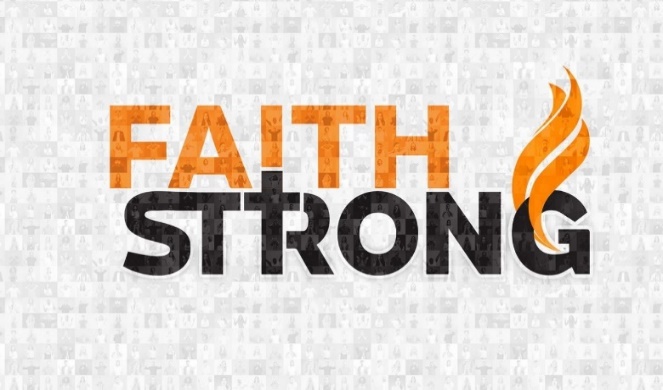 Unleash your Faith! Mark 9:21-24A.	Jesus’ Teaching on FaithBackground: Jesus’ Miraculous Transfiguration; Matthew 17:1-8He came in Humility; now He is revealing His MajestyThe Scene below the Mountain
A Desperate father and a Hurting son; Mark 9:21-24Jesus emphasizes the Necessity of Faith
If have faith like a grain of Mustard Seed, cast mountain into the Sea
“Nothing will be impossible for you.” Matthew 17:19-20B.	Definition: What is Faith?What Faith is NotNot about Emotions or FeelingsNot about Mind over MatterIt’s not seeing what is not There but what is not SeenNot even the difference between a Christian and non-ChristianEveryone has some kind of faithThe difference is the Object of your faithFaith is only as Effective as what you have faith InWhat Faith IsLiving in a Miracle on the edge of a DisasterBelieving in Advance in something that will only make sense when seen in ReverseFaith is Obeying GodIn spite of FeelingsIn spite of CircumstancesIn spite of ConsequencesThis Week: Let go and let God have control.
Step out in Faith and trust Jesus for a Miracle!Honolulu Assembly of God  Faith Strong!  October 22, 2023